ОПИСАНИЕ СУЩНОСТИ СОЦИАЛЬНОЙ АКЦИИТема акции: «Спасём ёлочку!»Вид социальной акции: акцияНаправленность социальной акции: социально-педагогическаяЦель социальной акции: привлечение внимания детей, родителей и сотрудников МБДОУ к экологической проблеме – вырубание деревьев.Задачи акции:расширение представлений детей дошкольного возраста об экологических проблемах и путях их решения; формирование экологически ориентированной деятельности детей и родителей; активизация эмоционально-положительного отношения и  познавательного интереса к различным объектам и явлениям природы.Последовательное описание трех этапов проведения акции:Фото материалы, свидетельствующие о проведении акции: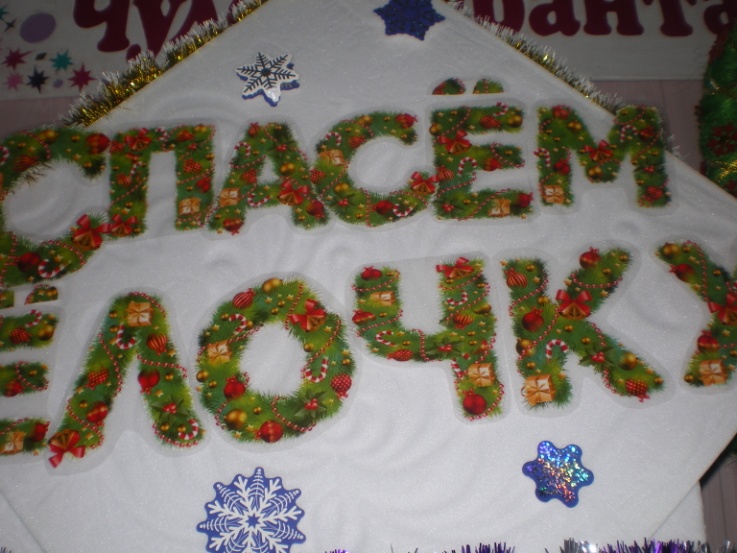 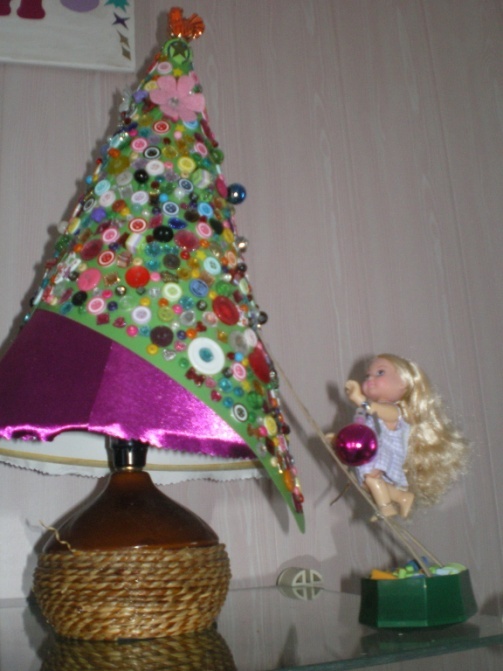 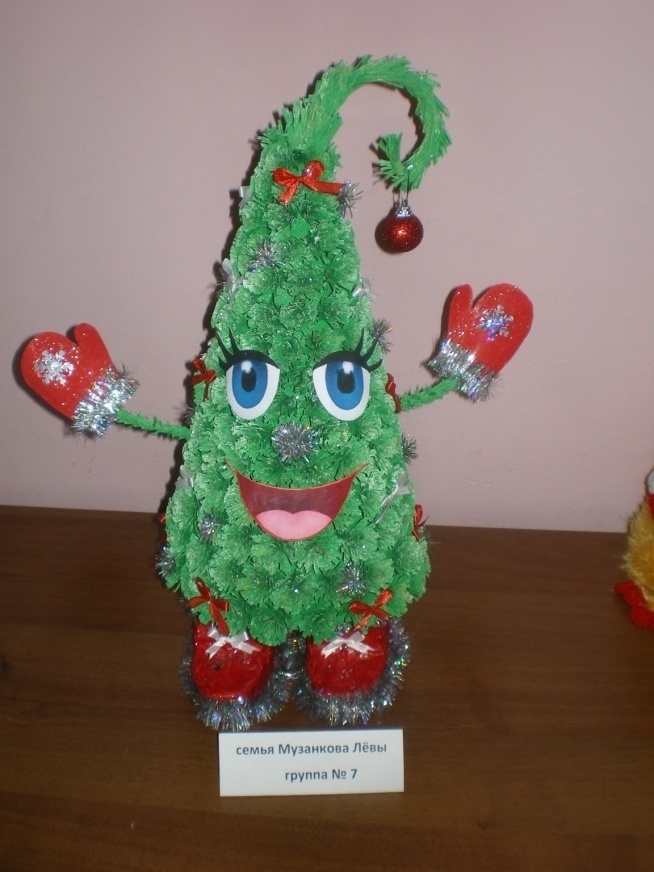 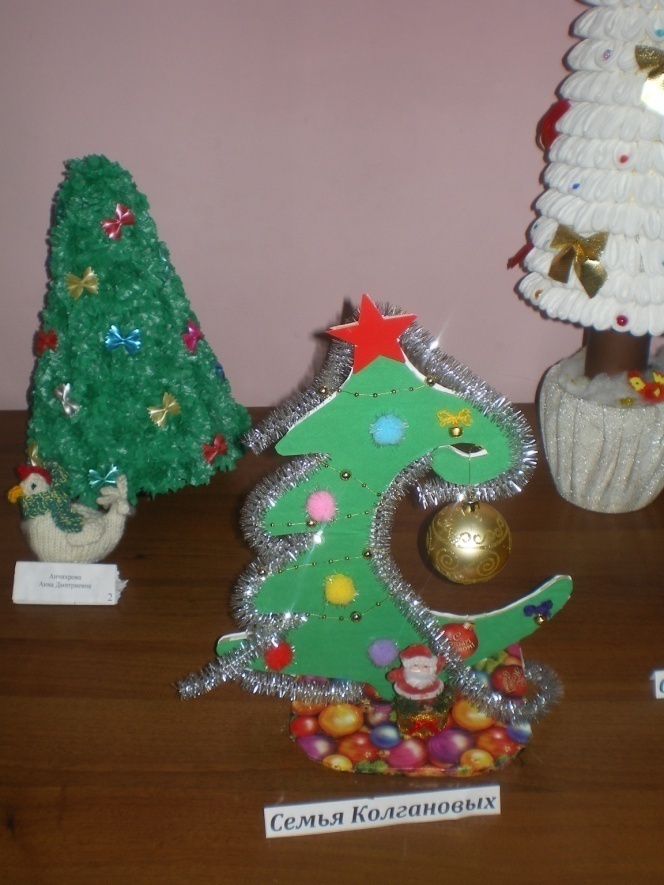 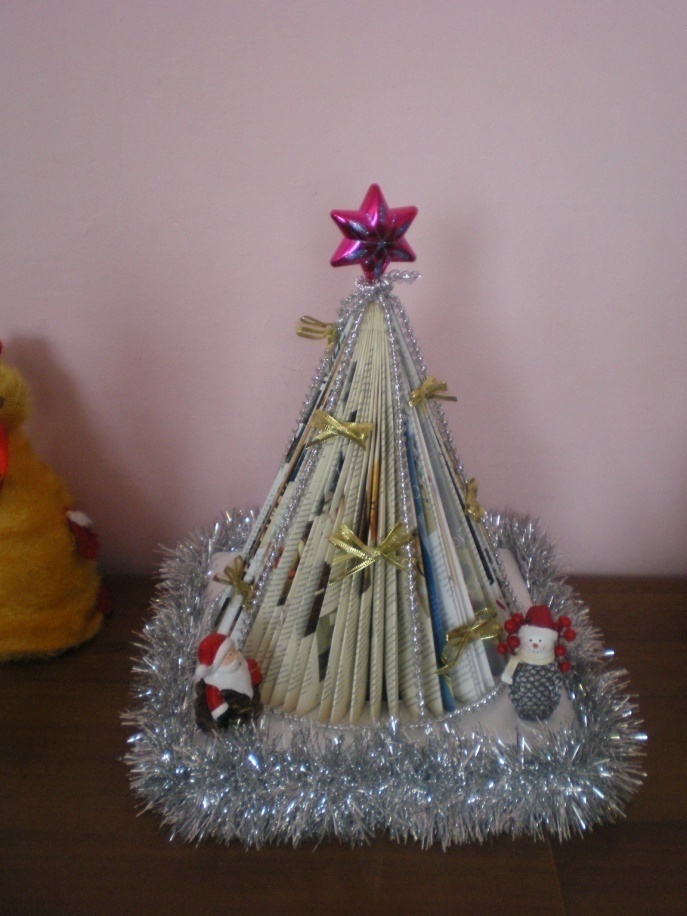 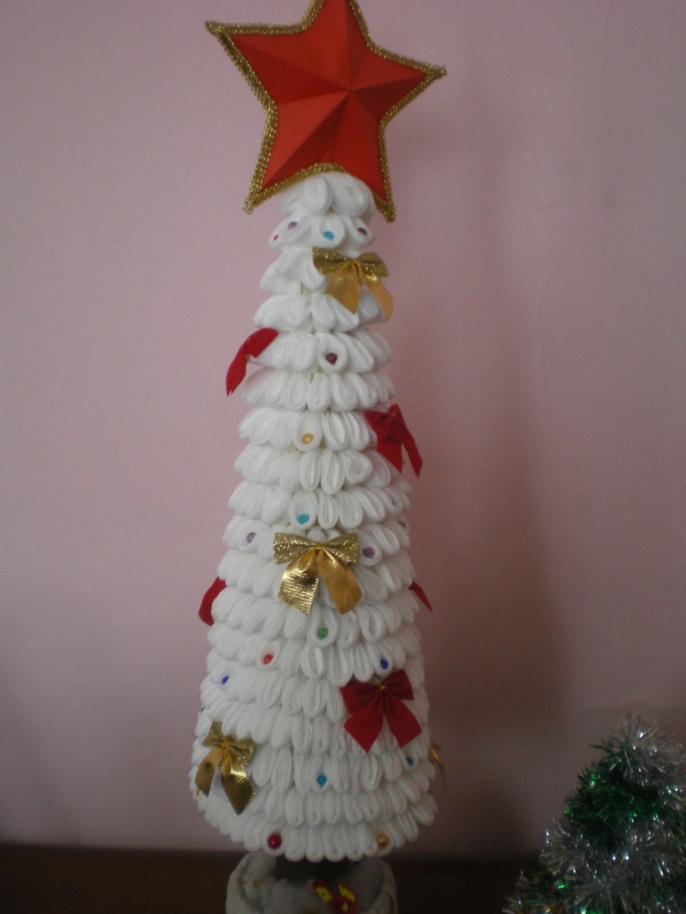 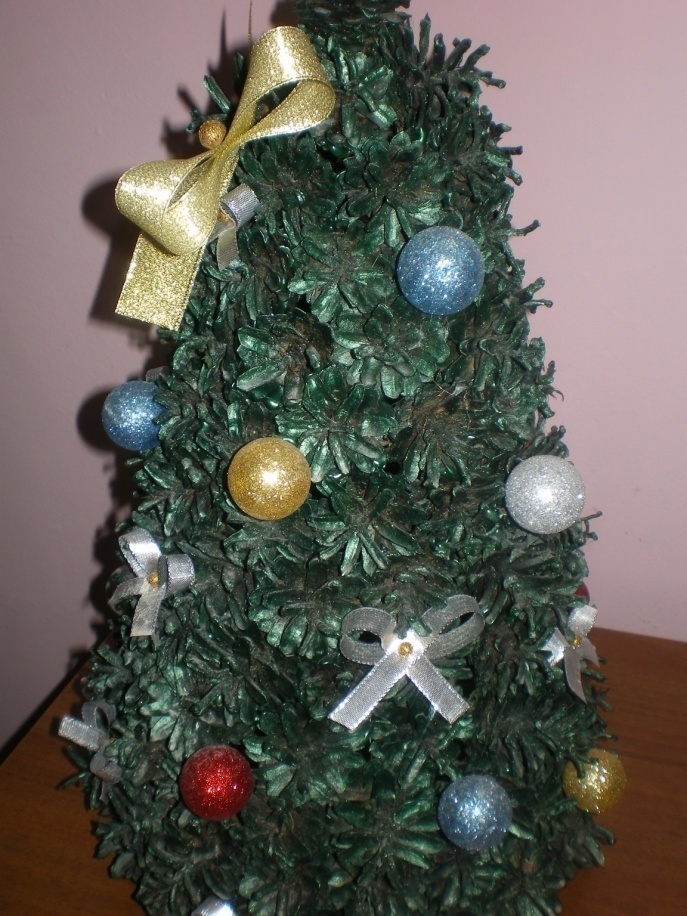 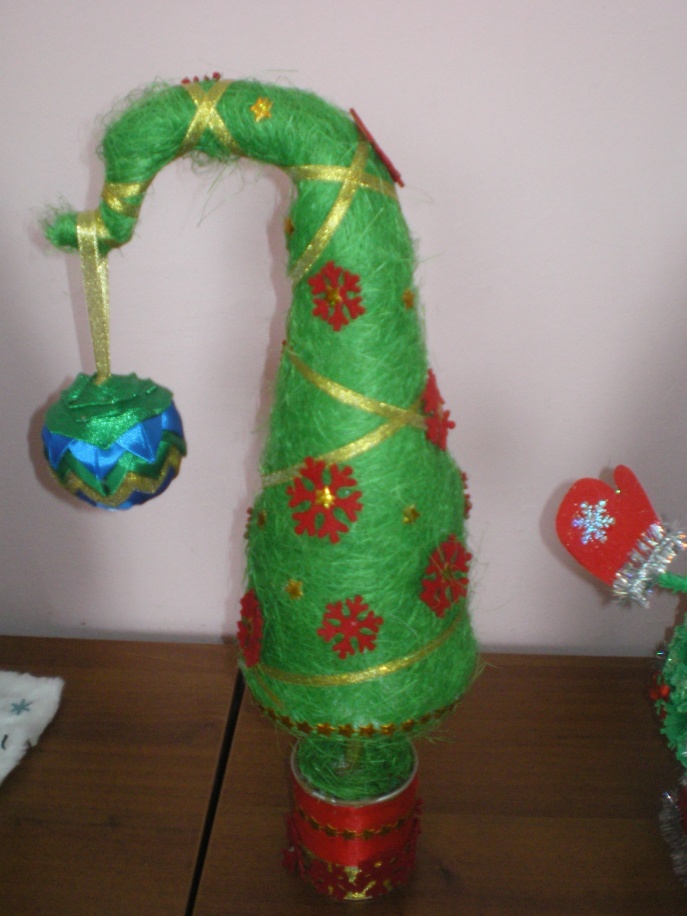 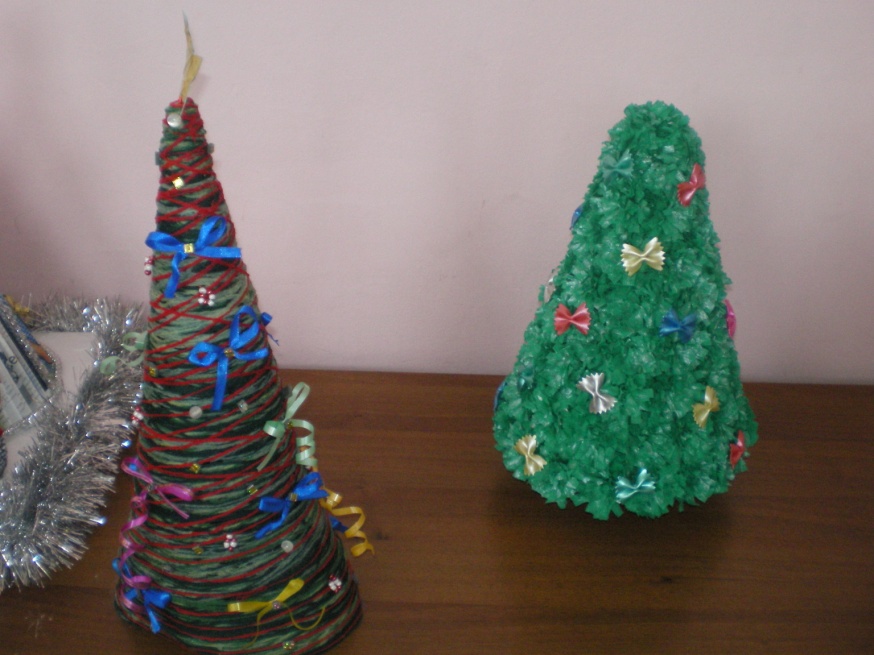 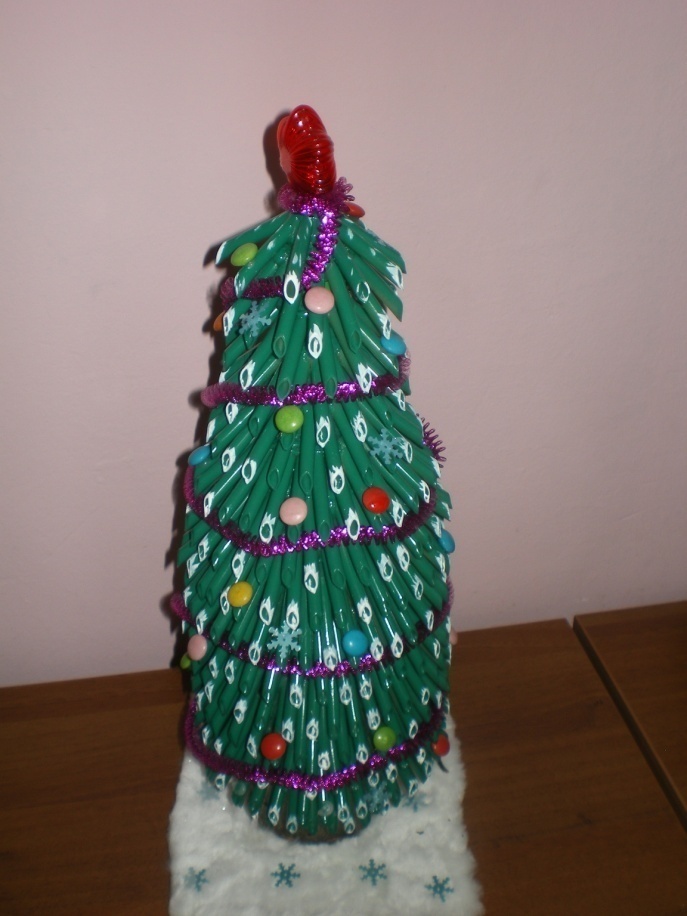 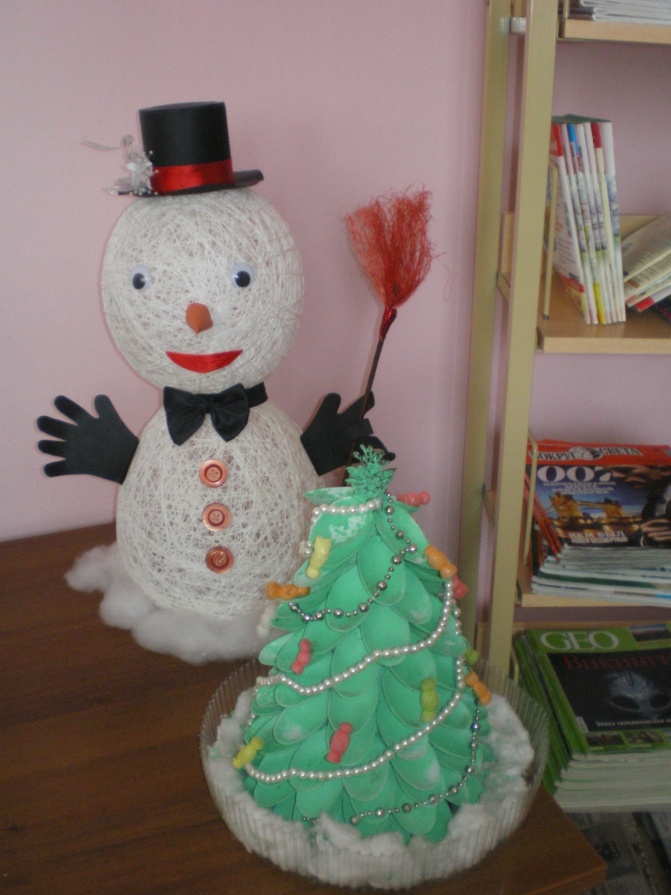 I этап - подготовительныйI этап - подготовительныйI этап - подготовительныйДетиРодителиПедагоги-Предложение вариантов изготовления искусственной ёлочки.-Воплощение замысла в виде поделок.-Подбор информации в печатных изданиях и интернете о вариантах создания искусственной ёлочки.- Разбор с воспитанниками проблемной ситуации: «Как уберечь ёлочки от вырубания в канун Нового года?»-Подготовка и распечатка объявлений для родителей и сотрудников МБДОУ № 59 с предложением участия в акции.II этап - основнойII этап - основнойII этап - основнойВыставка поделок «Спасём ёлочку!» в фойе МБДОУ. Презентация семейных работ.Выставка поделок «Спасём ёлочку!» в фойе МБДОУ. Презентация семейных работ.Выставка поделок «Спасём ёлочку!» в фойе МБДОУ. Презентация семейных работ.III этап - аналитическийIII этап - аналитическийIII этап - аналитическийСоставление итогового отчета о проведенной социальной акции, размещение информации на сайте МБДОУ. Организация выставки поделок на базе библиотеки № 7.Составление итогового отчета о проведенной социальной акции, размещение информации на сайте МБДОУ. Организация выставки поделок на базе библиотеки № 7.Составление итогового отчета о проведенной социальной акции, размещение информации на сайте МБДОУ. Организация выставки поделок на базе библиотеки № 7.